OPII „Zīle”Tehniskā specifikācijaDarbu daudzuma saraksts1. Darbu apjoms:Radiatoru dekoratīvais koka panelis: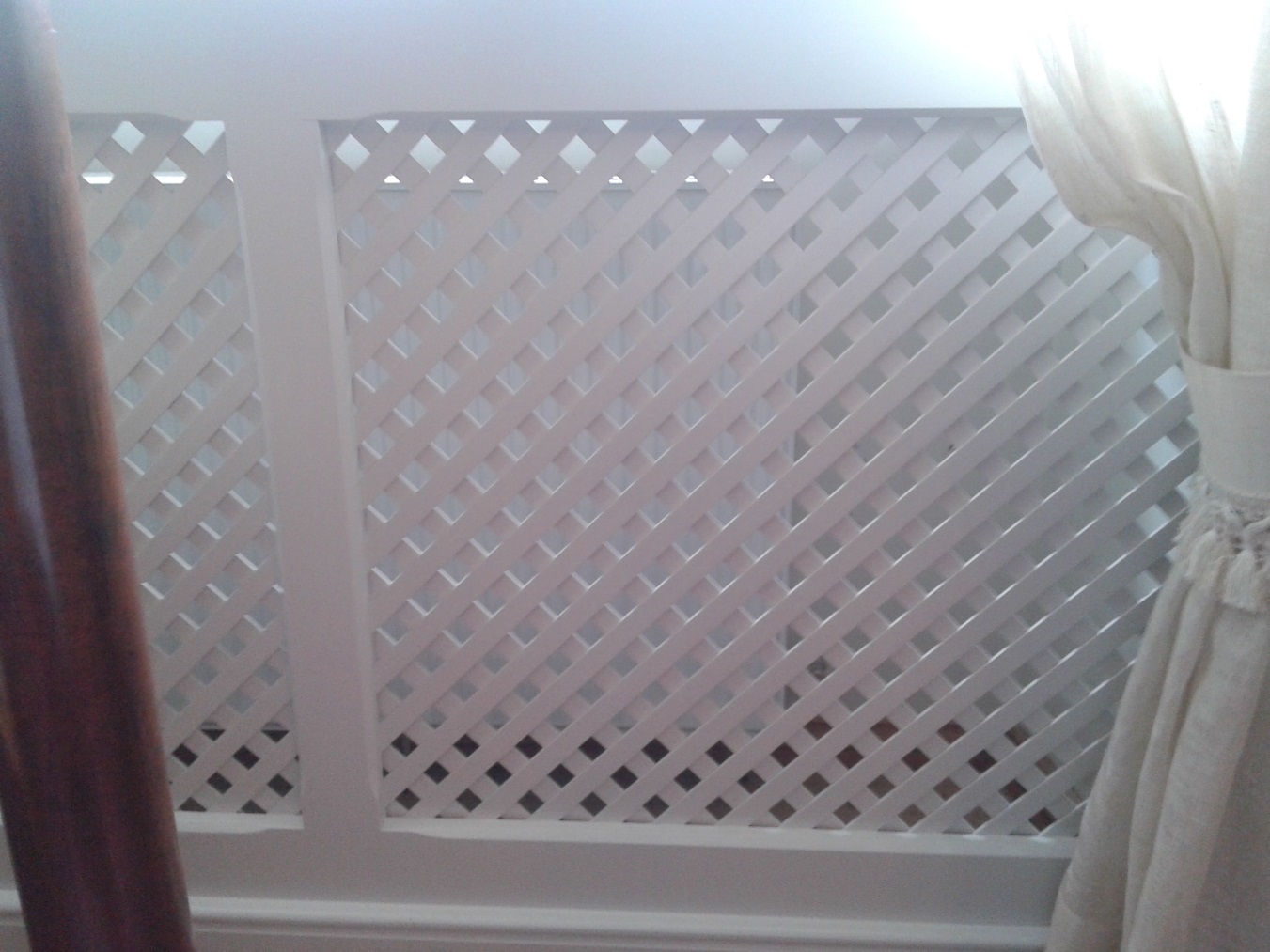 Nr.p.k.Darba vai materiāla nosaukumsMērvienībaDaudzumsZāle. Telpa Nr.33 (korpuss A, 1 stāvs) 1. Demontāžas darbi1.1.Grīdas seguma demontāža (44,7m2), ieskaitot grīdlīstiobj11.2.Esošās elektroinstalācijas, apgaismojuma, elektrības rozešu un gaismas slēdžu, vadu demontāža (izņemot: pievadi ventilācijai, kondicionieri 2gab.)obj11.3.Radiatora un apšuvuma (1,3m2) demontāža. Pirms izpildes saskaņojams ar pasūtītāju un apkures sistēmas apkalpotājugab11.4.Žalūziju demontāža (ar iespēju tās montēt pēc remontdarbu veikšanas)kompl31.5.Koka durvju bloku demontāža (uz telpu Nr.1, Nr.4) (960mm x 2100mm)kompl21.6.Durvju žalūzijas demontāža un pasūtītājam nodošana (1,35 m²)kompl12. Griestu remontdarbi2.1.Griestu gruntēšana, špaktelēšana, slīpēšana, gruntēšana m²362.2.Griestu krāsošana (2 kārtās) ar ūdens emulsiju (matēta lateksa krāsa iekšējās apdares darbiem. Nepiloša krāsa ar labu segtspēju. Krāsoto virsmu var mazgāt. Ātri žūst. Krāsu toni saskaņot ar pasūtītāju.m²362.3.Reģipša karkasa izbūve ventilācijas sistēmai 19,3 m² špaktelēšana, slīpēšana, krāsošana  (ar sienas stiprinājuma komplektu) ap ventilācijas caurulēm))  L=17,5m (~500x600mm). Revīzijas lūku montāža (3.gab.), lūku ar ventrestem (ventcaurumiem) 5 gab. (~640x1600) montāža un pieslēgšana pie ventilācijas kanāla  kompl13. Elektrības un instalāciju montāžas darbi3.1.Jaunu elektrības instalāciju montāža (kabelis NYY 3x2.5mm2 spēkam vai ekvivalents) no sadales (pa telpām Nr.14,16) (kabeļu plastmasa kanāls balts 25x15 - 8m) m103.2.Jaunu elektrības instalāciju montāža/trašu kalšana (kabelis NYY 3x2.5mm2 spēkam vai ekvivalents) m693.3.Jaunu elektrības instalāciju montāža/trašu kalšana (kabelis NYY 3x1.5mm2 apgaismojumam vai ekvivalents) m613.4.Jauna, saskaņā ar gaismas intensitātes aprēķiniem, apgaismojuma izbūve atbilstoši normatīvajiem aktiem (trijās rindās) (gaismas armatūras komplektā ar lampām 4x18W ar reflektoru– 9 kompl., gaismas armatūras komplektā ar lampām 2x18W  IP-20 ar elektronisko droseli – 1 kompl. Pirms iegādes saskaņot ar pasūtītāju vizuālu risinājumu.obj13.5.Dubultslēdžu (2gab.), slēdžu (3gab.) z/a montāža IP 20 (ar rāmīšiem)gab53.6.Kontaktligzdu z/a montāža IP20 (ar bērnu aizsardzību „SIEMENS” elektrobalts ar zemi 220V-16A vai ekvivalents) gab113.7.Rāmītis 1-vietīgais -2gab., rāmītis 4-vietīgais 2gab. montāžagab43.8.Savienojuma kārbas (1gab.), kārbas z/a plastmasa slēdžiem, kontaktligzdām (10gab.) montāžagab113.9.Projektora un interaktīvās tāfeles atslēgšana un pieslēgšana (projektors un tāfele paliek uz vietas)kompl14. Sienu apdare4.1.Sienu aizšūšana ar reģipsim²24.2Sienu tīrīšana, mazgāšana un gruntēšana (griesti h=2,90cm)m²474.3.Sienu līdzināšana, slīpēšana, gruntēšanam²474.4.Sienu, aiļu krāsošana (2 kārtas) ar pusmatētu lateksa krāsu iekšējās apdares darbiem, krāsošanai telpās ar augstām ekspluatācijas prasībām (skolās, slimnīcās, dzīvojamās, biroja un sabiedriska lietojuma telpās – kur nepieciešams, lai krāsotā virsma būtu ļoti izturīga pret mazgāšanu), ar augstāko ugunsdrošības kategoriju. Nepiloša krāsa ar labu segtspēju.Krāsu toni saskaņot ar pasūtītāju.m²474.5.Sienu apdare (špaktelēšana, slīpēšana, gruntēšana un krāsošana) no otras telpas puses (Nr.1)m²15. Grīda5.1.Grīdas izlīdzināšana ar cementa javu veicot visus sagatavošanas darbus (veikt darbības, lai nodrošinātu telpas un koridora grīdas līmeņa sakritību)m²44,75.2.Grīdas hidroizolācija ar šķidro hidroizolācijas materiālum²44,75.3.Grīdas noklāšana ar OSB (vismaz 18mm) plāksnēm m²44,75.4.Grīdas sagatavošana linoleja uzklāšanaim²44,75.5.Jauna izturīga linoleja (43 klases PVH grīdas iesegums – 2,5mm vai linolejs ar augstu nodilumizturību – 2,5mm)visas virsmas pielīmēšana ar šuvju aizkausēšanu - krāsas toni saskaņot ar pasūtītājum²44,75.6.Metāla sliekšņu uzstādīšanagab45.7.PVC grīdlīstu montāža (saskaņot ar pasūtītāju)   ~50mmm256. Aiļu aizpildīšana6.2.Tonēta finierētas koka (līmēts saplāksnis) durvju bloka uzstādīšana  (2100x960) ar pilnu komplektāciju un cilindra veida slēdzi, aizslēdzama un atslēdzama no ārpuses un ailes apstrāde (uz telpu Nr.1, Nr.4)  Pirms iegādes saskaņot ar pasūtītāju.kompl27. Citi darbi7.1Logu aizsegšana ar plēvim²107.2.Ventilācijas sistēmas, kondicionieru aizsegšana ar plēvikompl17.3.Uz remonta laiku projektora un interaktīvās tāfeles aizsegšana (ar plēve)kompl17.4.Logu hermetizāciju veikšana ( ar hermētiķi)gab37.5.Esošās ugunsdrošības un ugunsdrošības apziņošanas sistēmas instalācijas demontāža, montāža un pieslēgšana iepriekš izsaucot apkalpotājuobj17.6.Esošo skaļruņu demontāža un montāža gab17.7.Radiatoru aizsegšana ar dekoratīvo koka paneli 2,0x0,6m – 1gab., 2,8x0,6m – 2 gab. (bildes skatīt.16.lpp)gab37.8.Durvju atduras uzstādīšanagab47.9.Demontēto žalūziju montāžagab37.10.Būvgružu savākšana un aizvešanaobj17.11.Objekta sakopšana (telpas tīrīšana, mazgāšana  pēc remontdarbiem)obj17.12.Izpilddokumentācijas sagatavošana (elektroinstalāciju shēmas, mērījumu akti u.c.)obj1Nr.p.k.Darba vai materiāla nosaukumsMērvienībaDaudzumsMūzikas skolotāju kabinets telpa Nr.4 (korpuss A, 1 stāvs)1. Demontāžas darbi1.1.Grīdas konstrukcijas demontāža (12,9 m²)obj 11.2.Žāvējamā skapja demontāža (ar elektroinstalāciju) ar nišu izveidigab11.3.Radiatoru demontāžagab11.4.Esošās elektroinstalācijas, apgaismojuma, elektrības rozešu un gaismas slēdžu, vadu demontāža obj11.5.Koka durvju konstrukcijas demontāža (uz telpu Nr.9) (960x2100mm)gab12. Griesti2.1.Griestu mazgāšana, gruntēšana, slīpēšana, gruntēšanam²12,92.2.Griestu krāsošana (2 kārtās) ar ūdens emulsiju (matēta lateksa krāsa iekšējās apdares darbiem. Nepiloša krāsa ar labu segtspēju. Krāsoto virsmu var mazgāt. Ātri žūst. Krāsu toni saskaņot ar pasūtītāju.m²12,93. Sienu apdare3.1Sienu tīrīšana, mazgāšana un gruntēšana  (Telpas augstums 3,0m)m²38,83.2.Sienu līdzināšana, slīpēšana, gruntēšanam²38,53.3.Sienu hidroizolācijam²33.4.Sienu, aiļu krāsošana (2 kārtas) ar pusmatētu lateksa krāsu iekšējās apdares darbiem, krāsošanai telpās ar augstām ekspluatācijas prasībām (skolās, slimnīcās, dzīvojamās, biroja un sabiedriska lietojuma telpās – kur nepieciešams, lai krāsotā virsma būtu ļoti izturīga pret mazgāšanu), ar augstāko ugunsdrošības kategoriju. Nepiloša krāsa ar labu segtspēju.m²38,54. Grīda4.1.Grīdas izlīdzināšana ar cementa javu (līdz 15cm), veicot visus sagatavošanas darbus (veikt darbības, lai nodrošinātu telpas un koridora grīdas līmeņa sakritību)m²12,94.2.Grīdas hidroizolācija (tvaika izolācija plēve (polietilēna) 200mkr, veicot visus sagatavošanas darbus)m²12,94.3.Grīdas noklāšana ar OSB (vismaz 18mm) plāksnēm (uz izlīdzinošām latām (50X50mm), solis 350-400mm)m²12,94.4.Grīdas sagatavošana linoleja uzklāšanaim²12,94.5.Jauna izturīga linoleja (43 klases PVH grīdas iesegums – 2,5mm vai linolejs ar augstu nodilumizturību – 2,5mm)visas virsmas pielīmēšana ar šuvju aizkausēšanu - krāsas toni saskaņot ar pasūtītāju m²12,94.6.Metāla sliekšņu uzstādīšanagab.14.7.PVC grīdlīstu montāža (saskaņot ar pasūtītāju) ~50mmm135. Elektrības un instalāciju montāžas darbi5.1.Jauna apgaismojuma izbūve atbilstoši normatīvajiem aktiem (gaismas armatūras komplektā ar lampām 2x36W IP-20 ar elektronisko droseli– 2 kompl.) griesti h=3,0cm. Pirms iegādes saskaņot ar pasūtītāju vizuālu risinājumu. obj15.2.Jaunu elektrības instalāciju montāža (kabelis NYY 3x2.5mm2 spēkam vai ekvivalents) no sadalnes (pa telpam Nr.14,16) (kabeļu plastmasa kanāls balts 25x15 = 8m)m105.3.Jaunu elektrības instalāciju montāža/trašu kalšana (kabelis NYY 3x2.5mm2 spēkam vai ekvivalents)m325.4.Jaunu elektrības instalāciju montāža/trašu kalšana (kabelis NYY 3x1.5mm2 apgaismojumam vai ekvivalents)m285.5.Dubultslēdžu (1+1) z/a montāža IP 20 ”SIEMENS” elektrobalts (ar rāmīšiem)gab15.6.Kontaktligzdu  z/a montāža IP20 (ar bērnu aizsardzību „SIEMENS” elektrobalts ar zemi 220V-16A  vai ekvivalents)gab55.7.Savienojuma kārbas (1gab.), kārbas z/a plastmasa slēdžiem, kontaktligzdām (5gab.) montāžagab65.8.Rāmītis 1-vietīgais -2gab., rāmītis 4-vietīgais 1gab. montāžagab36. Montāžas darbi6.1.Tonēta finierētas koka (līmēts saplāksnis) ieejas durvju bloku ar pilnu komplektāciju un cilindra veida slēdzi, aizslēdzamu un atslēdzamu no ārpuses, montāža (~960x2100mm) un ailes apstrāde.  Pirms iegādes saskaņot ar pasūtītāju.Krāsu toni saskaņot ar pasūtītāju.  kompl17. Apkure7.1.Apkures radiatori komplektā ar atgaisošanas korķi, stiprinājuma komplektu (sliedes), regulējošo vārstu ar pazemināto pretestību, termoregulatoru un galvu, iztukšošanas ventili PURMO C-22-500-1000 vai ekvivalentu, pieslēguma pusi precizēt pirms radiatora montāžas (darbu saskaņot ar pasūtītāju un apkures sistēmas apkalpotāju) un pieslēgšana sistēmaikompl17.2.Apkures cauruļu montāža vara caurule d22,d18 4m (ar palīgmateriāliem)kompl18. Citi darbi8.1.Ventilācijas sistēmas aizsegšana ar plēvi obj18.2.Logu aizsegšana ar plēvigab18.3.Durvju atduras uzstādīšana gab18.4.Esošas ugunsdrošības sistēmas instalācijas demontāža, montāža un pieslēgšanaobj18.5.Esošo skaļruņu demontāža un montāžagab18.6.Ventcaurumu aiztaisīšanagab18.7.Būvgružu savākšana un aizvešanaobj18.8.Objekta sakopšana (telpas tīrīšana, mazgāšana pēc remontdarbiem)obj18.9.Izpilddokumentācijas sagatavošana (elektroinstalāciju shēmas, mērījumu akti u.c.)obj1Nr.p.k.Darba vai materiāla nosaukumsMērvienībaDaudzumsVeco žāvējamo skapju demontāža (10grupās)1. Demontāžas darbi1.1.Ventilācijas kastes (1300x700mm) demontāža ar durvīm (garums 2,0 m, augstums 2,5 m) mūra sienas b=150 mm (nesabojājot sienas, grīdu un ventilāciju) un skapju elektroinstalācijas demontāža.kompl101.2.Veco žāvējamo skapju elektroinstalācijas demontāžakompl102. Grīdas remontdarbi 2.1.Grīdas izlīdzināšana (demontēto skapju vietā) veicot visus sagatavošanas darbus (veikt darbības, lai nodrošinātu telpas grīdas līmeņa sakritību) m2102.2.Grīdas noklāšana ar OSB (vismaz 18mm) plāksnēm m2102.3.Grīdas sagatavošana linoleja (43 klases PVH grīdas iesegums – 2,5mm vai linolejs ar augstu nodilumizturību – 2,5mm) uzklāšanaim2102.4.Jauna izturīga linoleja (43 klases PVH grīdas iesegums – 2,5mm vai linolejs ar augstu nodilumizturību – 2,5mm)visas virsmas pielīmēšana ar šuvju aizkausēšanu - krāsas toni saskaņot ar pasūtītājum2102.5.PVC grīdlīstu montāža (saskaņot ar pasūtītāju) ~50mmm202.6.Metāla sliekšņu uzstādīšanam203. Sienas remontdarbi3.1Sienu līdzināšana, slīpēšana, gruntēšana (demontēto skapju vietā) (10 grupās)m2583.2.Sienas krāsošana demontēto skapju vietā, pieskaņojot krāsas toni pie katras telpas (10 grupās) esošās krāsas.m2584. Griestu remontdarbi4.1.Griestu konstrukcijas izbūve demontēto skapju vietā (veikt darbības, lai nodrošinātu telpas griestu līmeņa sakritību) 3,64 m2 - krāsoti griesti ar baltu ūdens emulsiju, 1,82 m2 - līmētas baltas griestu  plāksnes, 1,82 m2 – piekārtie armstrong tipa griesti.m2105. Citi darbi5.1.Būvgružu savākšana un izvešanaobj15.2.Objekta sakopšana (telpas tīrīšana, mazgāšana  pēc remontdarbiem)obj1Nr.p.k.Darba vai materiāla nosaukumsMērvienībaDaudzums7. grupas guļamistaba Telpa Nr.1 (korpuss B, 1 stāvs)1. Demontāžas darbi1.1.Grīdas seguma demontāža, ieskaitot grīdlīsti nesabojājot sienas (29,4+2,6= 32,0 m2) obj11.2.Kanalizācijas cauruļu demontāžam102. Grīdas remontdarbi2.1.Grīdas izlīdzināšana ar cementa javu (līdz 15cm),veicot visus sagatavošanas darbus (Veikt darbības, lai nodrošinātu telpas un telpas Nr.41 grīdas līmeņa sakritību) m2322.2.Grīdas hidroizolācija (tvaika izolācija plēve (polietilēna) 200mkr, veicot visus sagatavošanas darbus)m2322.3.Grīdas noklāšana ar OSB (vismaz 18mm) plāksnēm (uz izlīdzinošām latām (50X50mm), solis 350-400mm)m2322.4.Grīdas sagatavošana linoleja uzklāšanaim2322.5.Jauna izturīga linoleja (43 klases PVH grīdas iesegums – 2,5mm vai linolejs ar augstu nodilumizturību – 2,5mm)visas virsmas pielīmēšana ar šuvju aizkausēšanu - krāsas toni saskaņot ar pasūtītājum2322.6.PVC grīdlīstu montāža (saskaņot ar pasūtītāju) ~50mmm262.7.Metāla sliekšņu uzstādīšanagab 22.8.Durvju pielāgošana grīdas līmenimgab23. Citi darbi3.1Kanalizācijas cauruļu (ar vārstu) izbūve, plastmasa caurules dn 100 (darbus saskaņot ar pasūtītāju un kanalizācijas sistēmas apkalpotāju) (ar sistēmas pārbaudi)m 103.2.Kanalizācijas pieslēgšana esošai sistēmai (darbus saskaņot ar pasūtītāju un kanalizācijas sistēmas apkalpotāju) (ar caurumu aiztaisīšanu)kompl13.3.Zemes rakšanas darbi kanalizācijas pieslēgšanai esošai sistēmai (darbus saskaņot ar pasūtītāju un kanalizācijas sistēmas apkalpotāju) (garums no sienas līdz akai- 4m). Rakšanas atļauju saņemšana.obj13.4.Tranšejas aizberšana, noblietējot grunti, asfaltbetona seguma atjaunošana, bruģu atjaunošanam22,53.5.Būvgružu savākšana un izvešanaobj13.6.Objekta sakopšana (telpas tīrīšana pēc remontdarbiem, teritorijas sakopšana)obj13.7. Izpilddokumentācijas sagatavošana (shēmas, akti u.c.)obj1....Nr.p.k.Darba vai materiāla nosaukumsMērvienībaDaudzumsVirtuve.  Telpa Nr.13 (korpuss B, 1 stāvs)1.Demontāžas darbi1.1.Virtuves iekārtu demontāža obj11.2.Grīdas seguma tīrīšana (krāsas noņemšana) ar speclīdzekļiem  m243,92. Grīdas remontdarbi2.1.Grīdas gruntēšana, špaktelēšana, slīpēšana (divas reizes) ( līdz 10mm)Tiefgrunts vai analogs, Bostik COMBI grīdas špaktele uz cementa bāzes vai ekvivalents m243,92.2.Grīdas hidroizolācija ar šķidro hidroizolācijas materiālum243,92.3.Trapu līmeņošana, metāla restes līmeņošanaobj12.4.Grīdas flīzēšana ar neslīdošām (R11) akmens grīdas flīzēm 300x300 mm, nodilumizturības 4.grupa (vidēji intensīvas noslodzes dzīvojamās un sabiedriskās telpas) (krāsu un vizuālo izskatu saskaņot ar pasūtītāju) ar šuvju aizpildījumu – ar flīžu šuvotāju piem. MAPEI Kerapoxy (RG klase) vai analogs, šuves toni saskaņot ar pasūtītājum243,92.5.Veikt šuvju hermetizāciju (pie sienas)obj12.6.Metāla sliekšņu uzstādīšana (apkārt trapiem)kompl53. Citi darbi3.1.Karkasa ar plēvi izveidošana virtuves iekārtu, (t.sk. ventilācijai) aizsegšanai, logu, durvju aizsegšana ar plēviobj13.2.Logu, durvju aizsegšana ar plēvigab53.3.Virtuves iekārtu montāža, pārvietošana un pieslēgšanaobj13.4.Būvgružu savākšana un izvešanaobj13.5.Objekta sakopšana (telpas tīrīšana, mazgāšana pēc remontdarbiem)obj13.6.Izpilddokumentācijas sagatavošana (akti u.c.)obj1Nr.p.k.Darba vai materiāla nosaukumsMērvienībaDaudzums4. grupa Telpa Nr.51,50,45 (korpuss A, 2stāvs) 1. Demontāžas darbi1.1.Grīdas seguma demontāža ieskaitot grīdlīsti, nesabojājot sienas. ( Nr. 49,51,50,45(ģērbtuve): 48,6m+1,8m+2,7m+16,2)m269,31.2.Esošās elektroinstalācijas, apgaismojuma, elektrības rozešu un gaismas slēdžu demontāža (Nr.45) (gaismekļi - 2gab. nodot pasūtītājam) obj11.3.Ventilācijas kastes (130x700) demontāža ar  durvīm (nesabojājot jauno ventilāciju) un skapju elektroinstalācijas demontāža.kompl11.4.Veco žāvējamo skapju elektroinstalācijas demontāžakompl11.5.Radiatora demontāža līdz stāvvadiemgab12. Grīdas remontdarbi2.1.Grīdas izlīdzināšana ar cementa javu  (līdz 15cm),veicot visus sagatavošanas darbus. Veikt darbības, lai nodrošinātu telpas un koridora grīdas līmeņa sakritību m269,32.2.Grīdas noklāšana ar OSB (vismaz 18mm) plāksnēm (uz izlīdzinošām latām (50X50mm), solis 350-400mm)m269,32.3.Grīdas sagatavošana linoleja uzklāšanaim269,32.4.Jauna izturīga linoleja (43 klases PVH grīdas iesegums – 2,5mm vai linolejs ar augstu nodilumizturību – 2,5mm) visas virsmas pielīmēšana ar šuvju aizkausēšanu - krāsas toni saskaņot ar pasūtītājum269,32.5.PVC grīdlīstu montāža (saskaņot ar pasūtītāju) ~50mmm522.6.Metāla sliekšņu uzstādīšanagab73. Griestu remontdarbi (telpa Nr.45)3.1.Vairāku līmeņu piekaramo  minerālšķiedru no bāzes tipa plāksnēm  600x600, biezums – 12mm griestu montāža (atkarīgi no ventilācijas cauruļu izvietojuma) 4. grupas garderobē. m216,24. Elektrības un instalāciju montāžas darbi 4.1.Jaunu elektrības instalāciju montāža/trašu kalšana (kabelis NYY 3x2.5mm2 spēkam vai ekvivalents)m824.2.Jaunu elektrības instalāciju montāža/trašu kalšana (kabelis NYY 3x1.5mm2 apgaismojumam vai ekvivalents)m474.3.Jaunas elektroinstalācijas montāža telpa Nr.51 zem griestiemm248,64.4.Jaunas elektroinstalācijas montāža gaitenī (Nr.44) (pievadi uz telpām Nr. 45,50,51) ielikšana penālī - kabeļu kanāls balts 25x15m84.5.Dubultslēdžu (1+1) z/a montāža IP 20 ar sazemējumu ”SIEMENS” elektrobalts (ar rāmīšiem)gab24.6.Kontaktligzdu  z/a montāža IP20 (ar bērnu aizsardzību „SIEMENS” elektrobalts ar zemi 220V-16A  vai ekvivalents)gab84.7.Savienojuma kārbas (2gab.), kārbas z/a plastmasa slēdžiem, kontaktligzdām (8gab.) montāžagab104.8.Slēdžu z/a montāža IP 20 ar sazemējumu  1+1 „SIEMENS” elektrobalts (ar rāmīšiem)gab24.9.Rāmītis 1-vietīgais(10gab.), rāmītis 3-vietīgais (2gab.),  montāža gab124.10.Jauna, saskaņā ar gaismas intensitātes aprēķiniem, apgaismojuma izbūve atbilstoši normatīvajiem aktiem (gaismas armatūras komplektā ar lampām 4x18W ar elektronisko droseli, reflektoru – 2kompl.) (ar sazemējumu). Pirms iegādes saskaņot ar pasūtītāju vizuālu risinājumu.obj15.Sienas remontdarbi (Telpa Nr.45)5.1.Sienu tīrīšana, gruntēšana (Telpas augstums 2,9m)m2445.2.Sienu līdzināšana, slīpēšana,  gruntēšana m2445.3.Sienu, aiļu krāsošana (2 kārtas) ar pusmatētu lateksa krāsu iekšējās apdares darbiem, krāsošanai telpās ar augstām ekspluatācijas prasībām (skolās, slimnīcās, dzīvojamās, biroja un sabiedriska lietojuma telpās – kur nepieciešams, lai krāsotā virsma būtu ļoti izturīga pret mazgāšanu), ar augstāko ugunsdrošības kategoriju. Nepiloša krāsa ar labu segtspēju.m2446.Apkure6.1.Apkures radiatori komplektā ar atgaisošanas korķi, stiprinājumu komplektu (sliedes), regulējošo vārstu ar pazemināto pretestību, termoregulatoru un galvu, iztukšošanas ventili PURMO C-22-300-1000 vai ekvivalentu, pieslēguma pusi precizēt pirms radiatora montāžas ( darbu saskaņot ar pasūtītāju un apkures sistēmas apkalpotāju) un pieslēgšana sistēmaikompl16.2.Apkures cauruļu montāža vara caurule d22,d18 4m (ar palīgmateriāliem)kompl17. Citi darbi7.1.Esošas ugunsdrošības sistēmas instalācijas demontāža, montāža piekaramajos griestos un pieslēgšanaobj17.2.Ventcaurumu aiztaisīšanagab17.3.Būvgružu savākšana un izvešanaobj17.4.Objekta sakopšana (telpas tīrīšana, mazgāšana  pēc remontdarbiem)obj17.5.Izpilddokumentācijas sagatavošana (elektroinstalāciju shēmas, mērījumu akti u.c.)obj1Nr.p.k.Darba vai materiāla nosaukumsMērvienībaDaudzumsApdares darbi ap ventilācijas caurulēm1. Sagatavošanas darbi1.1.Caurumu aizdare ap ventilācijas caurulēm. 11 grupās Kūdras ielā 9vieta841.2.Caurumu aizdare ap ventilācijas caurulēm.2 grupās filiāle Kūdras ielā 5vieta161.3.Sienas apdare (ap ventilācijas caurulēm) ar špaktelmasu , slīpēšana, gruntēšana,krāsošana  (2 kārtas) ar pusmatētu lateksa krāsu iekšējās apdares darbiem, krāsošanai telpās ar augstām ekspluatācijas prasībām (skolās, slimnīcās, dzīvojamās, biroja un sabiedriska lietojuma telpās – kur nepieciešams, lai krāsotā virsma būtu ļoti izturīga pret mazgāšanu), ar augstāko ugunsdrošības kategoriju. Nepiloša krāsa ar labu segtspēju., ~15 cm ap ventilācijas cauruli.vieta1001.4.Objekta sakopšana (telpas tīrīšana, mazgāšana pēc remontdarbiem)obj1Nr.p.k.Darba vai materiāla nosaukumsMērvienībaDaudzums8.grupa garderobē Telpa Nr.46 (korpuss B, 2 stāvs)1.Elektrības un instalāciju montāžas darbi1.1.Jaunu elektrības instalāciju montāža/trašu kalšana (kabelis NYY 3x2.5mm2 spēkam vai ekvivalents)m261.2.Jaunu elektrības instalāciju montāža/trašu kalšana (kabelis NYY 3x1.5mm2 apgaismojumam vai ekvivalents)m481.3.Jaunu elektrības instalāciju montāža (kabelis NYY 3x2.5mm2 spēkam vai ekvivalents) no sadalnes (kabeļu plastmasa kanāls balts 25x15 =8m)m81.4.Dubultslēdžu (1+1) z/a montāža IP 20 ar sazemējumu ”SIEMENS” elektrobalts (ar rāmīšiem)gab21.5.Kontaktligzdu  z/a montāža IP20 (ar bērnu aizsardzību „SIEMENS” elektrobalts ar zemi 220V-16A  vai ekvivalents)gab21.6.Savienojuma kārbas (2gab.), kārbas z/a plastmasa slēdžiem, kontaktligzdām (4gab.) montāžagab61.7.Rāmītis 1-vietīgais(4gab.) , rāmītis 3-vietīgais (1gab.) montāža gab51.8.Jauna, saskaņā ar gaismas intensitātes aprēķiniem, apgaismojuma izbūve atbilstoši normatīvajiem aktiem (gaismas armatūras komplektā ar lampām 4x18W ar elektronisko droseli , reflektoru – 2kompl.) (ar sazemējumu). Pirms iegādes saskaņot ar pasūtītāju vizuālu risinājumu.obj12. Piekārtie griesti 2.1.Vairāku līmeņu piekaramo minerālšķiedru no bāzes tipa plāksnēm  600x600, biezums – 12mm griestu montāža (atkarīgi no ventilācijas cauruļu izvietojuma) 8. grupas garderobē Telpa Nr.46. Darbus veikt pēc žāvējama skapja demontāža.m²173.Citi darbi3.1.Esošas ugunsdrošības sistēmas instalācijas demontāža, montāža piekaramajos griestos un pieslēgšanaobj13.2.Objekta sakopšana (telpas tīrīšana, mazgāšana  pēc remontdarbiem) obj13.3.Izpilddokumentācijas sagatavošana (elektroinstalāciju shēmas, mērījumu akti u.c.)obj1Nr.p.k.Darba vai materiāla nosaukumsMērvienībaDaudzums11. grupas garderobē. Nr.56 (korpuss B, 2 stāvs) 1.Elektrības un instalāciju montāžas darbi1.1.Jaunu elektrības instalāciju montāža/trašu kalšana (kabelis NYY 3x2.5mm2 spēkam vai ekvivalents)m421.2.Jaunu elektrības instalāciju montāža/trašu kalšana (kabelis NYY 3x1.5mm2 apgaismojumam vai ekvivalents)m481.3.Jaunu elektrības instalāciju montāža (kabelis NYY 3x2.5mm2 spēkam vai ekvivalents) no sadalnes (kabeļu plastmasa kanāls balts 25x15 =8m)m81.4.Dubultslēdžu (1+1) z/a montāža IP 20 ar sazemējumu ”SIEMENS” elektrobalts (ar rāmīšiem)gab11.5.Kontaktligzdu  z/a montāža IP20 (ar bērnu aizsardzību „SIEMENS” elektrobalts ar zemi 220V-16A  vai ekvivalents)gab61.6.Savienojuma kārbas (2gab.), kārbas z/a plastmasa slēdžiem, kontaktligzdām (7gab.) montāžagab91.7.Rāmītis 1-vietīgais(2gab.) , rāmītis 2-vietīgais (1gab.), rāmītis 3-vietīgais (1gab.)montāža gab41.8.Jauna, saskaņā ar gaismas intensitātes aprēķiniem, apgaismojuma izbūve atbilstoši normatīvajiem aktiem (gaismas armatūras komplektā ar lampām 4x18W ar elektronisko droseli, reflektoru – 2kompl.) (ar sazemējumu). Pirms iegādes saskaņot ar pasūtītāju vizuālu risinājumu.obj12. Piekārtie griesti 2.1.Vairāku līmeņu piekaramo  minerālšķiedru no bāzes tipa plāksnēm  600x600, biezums – 12mm griestu montāža (atkarīgi no ventilācijas cauruļu izvietojuma 11. grupas garderobē. Nr.56. Darbus veikt pēc žāvējama skapja demontāžam²163. Citi darbi3.1.Esošo skaļruņu demontāža un montāžagab13.2.Esošas ugunsdrošības sistēmas instalācijas demontāža, montāža piekaramajos griestos un pieslēgšanaobj13.3.Objekta sakopšana (telpas tīrīšana, mazgāšana  pēc remontdarbiem) Esošas ugunsdrošības sistēmas instalācijas demontāža, montāža piekaramajos griestos un pieslēgšanaobj13.4.Izpilddokumentācijas sagatavošana (elektroinstalāciju shēmas, mērījumu akti u.c.)obj1